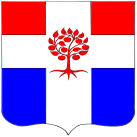 Администрация муниципального образования Плодовское сельское поселениемуниципального образования Приозерский  муниципальный район Ленинградской областиП О С Т А Н О В Л Е Н И Еот   27 июля 2017 года                      № 175  Руководствуясь приказом Министерства строительства и жилищно-коммунального хозяйства Российской Федерации  «О нормативе средней рыночной стоимости одного квадратного метра общей площади жилого помещения по Российской Федерации на второе полугодие 2017 года и показателях средней рыночной стоимости одного квадратного метра общей площади жилого помещения по субъектам Российской Федерации на III квартал 2017 года» № 925/пр  от 27.06.2017г., Методическими рекомендациями  по определению норматива стоимости одного квадратного метра общей площади жилья в муниципальных  образованиях Ленинградской области и стоимости одного квадратного метра общей площади жилья в сельской местности Ленинградской области, утвержденными распоряжением Комитета по строительству  администрации Ленинградской области от 04.12.2015г. № 552 «О мерах по обеспечению осуществления полномочий комитета по строительству Ленинградской области по расчету размера субсидий и социальных выплат, предоставленных за счет средств областного бюджета Ленинградской области в рамках реализации на территории Ленинградской области федеральных целевых программ и государственных программ Ленинградской области», Уставом МО Плодовское сельское поселение, администрация МО Плодовское сельское поселение ПОСТАНОВЛЯЕТ:1. Утвердить  на 3 квартал 2017 года норматив стоимости одного квадратного метра общей площади жилья на территории МО Плодовское сельское поселение, применяемый в рамках реализации подпрограммы «Обеспечение жильем молодых семей» федеральной целевой программы «Жилище» на 2015-2020 годы, подпрограмм «Жилье для молодежи» и «Поддержка граждан, нуждающихся в улучшении жилищных условий, на основе принципов ипотечного кредитования в Ленинградской области» государственной программы Ленинградской области «Обеспечение качественным жильем граждан на территории Ленинградской области, в размере 43 099 (сорок три тысячи девяносто девять) рублей 00 копеек (исходные данные приведены в приложении). 3. Довести до сведения населения, проживающего на территории МО Плодовское сельское поселение, настоящее постановление путем его опубликования в СМИ.4. Настоящее постановление вступает в силу с момента опубликования.5. Контроль за исполнением постановления оставляю за собой.Глава администрации 				                                                 О. В. КустоваС приложением к настоящему постановлению можно ознакомиться на официальном сайте МО по адресу http://plodovskoe.spblenobl.ru/.О нормативе стоимости одного квадратного метра общей площади жилья на 3 квартал 2017 года на территории муниципального образования Плодовское сельское поселение 